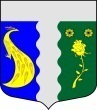 МЕСТНАЯ АДМИНИСТРАЦИЯ           ВНУТРИГОРОДСКОГОМУНИЦИПАЛЬНОГО ОБРАЗОВАНИЯ         САНКТ-ПЕТЕРБУРГА       ПОСЕЛОК ТЯРЛЕВО     196625, Санкт-Петербург, г. Павловск, пос. Тярлево, ул. Новая, 1тел.: (812) 466-7968 факс: (812) 466-7968.    e-mail: tyarlevo-spb @ mail.ru Исх: 20.12.2013№ 03/4-5-112                 На Представление  от 16.12.2013 года № 07-01-345 сообщаем:1.  Местная Администрация Муниципального образования поселок Тярлево   рассмотрело данное представление 20.12.2013 года, с участием представителя Прокуратуры Пушкинского района г. Санкт-Петербурга В.В. Троцкого.       С нарушениями указанными в данном представлении согласны. Сведения об исполнении муниципальных контрактов на официальном сайте государственного заказа размещены. 2. Распоряжением № 35 от 20.12.2013 года  ответственный привлечен к дисциплинарной ответственности  - (копия Распоряжения № 35 прилагается).3. Ошибки и нарушения были допущены неумышленно, должностным лицам указано на более внимательное  и ответственное отношение к исполнению своих обязанностей. Впредь постараемся подобных ошибок не повторять. Глава Местной Администрации                                                 А.И. Долгов